Все! Настройка и работа с фискальным чеком интеграция с checkbox.in.ua:
Для полной или частичной фискализации заказов в автоматическом режиме.Настройка на сторонеcheckbox!Регистрируемся в сервисе: checkbox.in.ua. Логинемся и проходим все этапы регистрации. 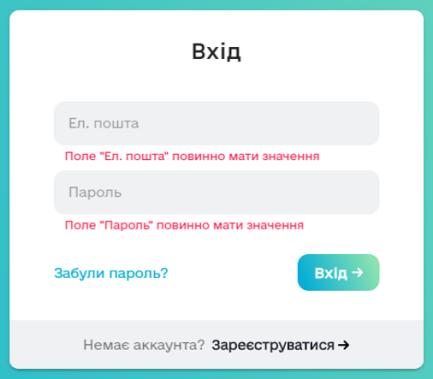 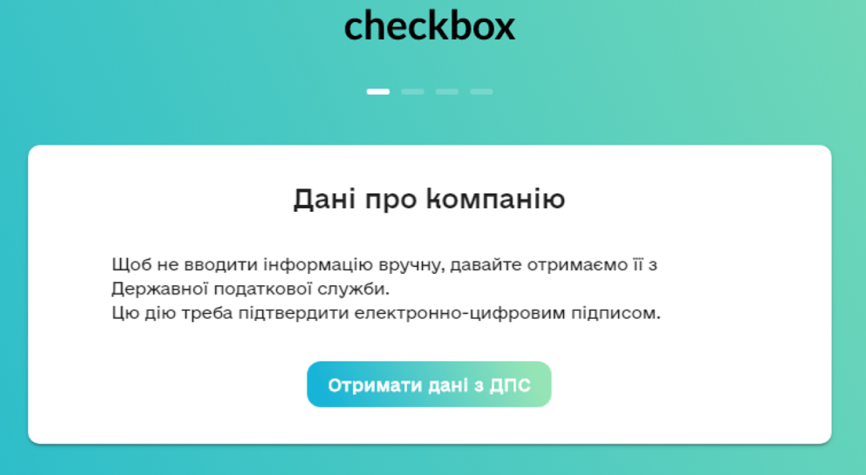 Удобно подтянуть все данные по ключу.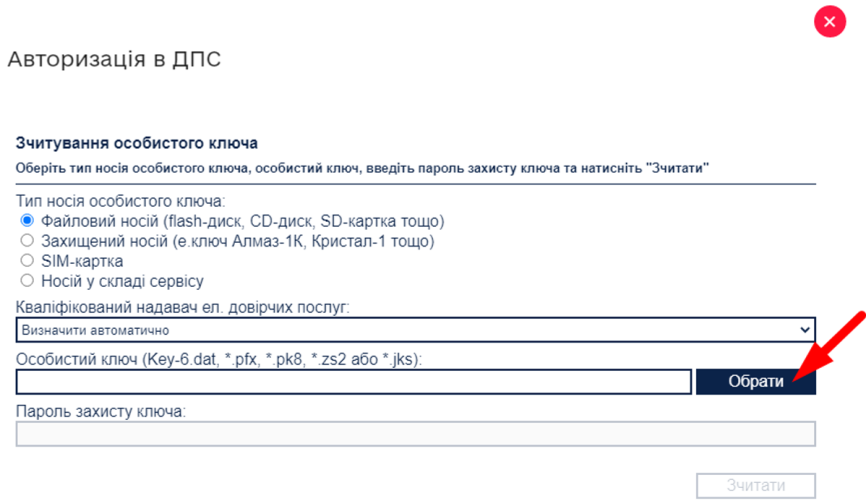 Просто укажите ключ, и чекбокс сам подтянет всю необходимую информацию.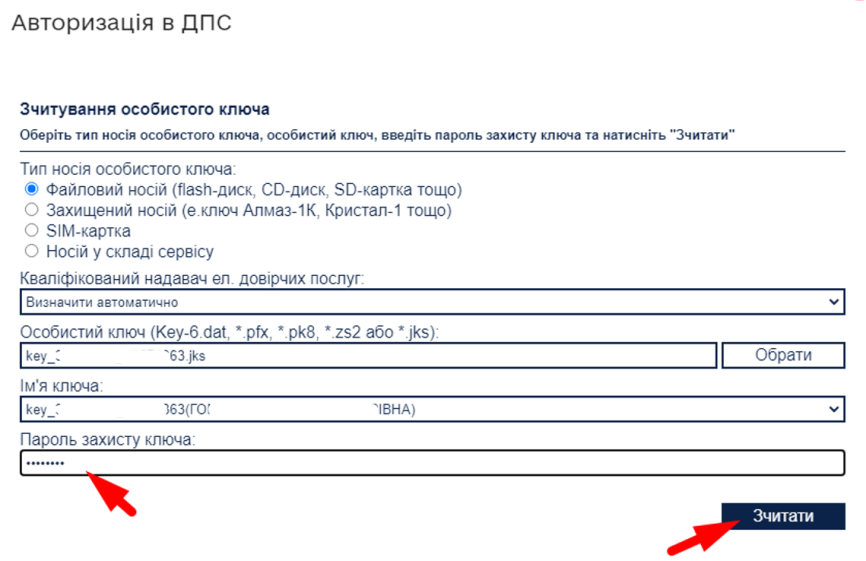 Вам необходимо только ввести пароль и нажать считать.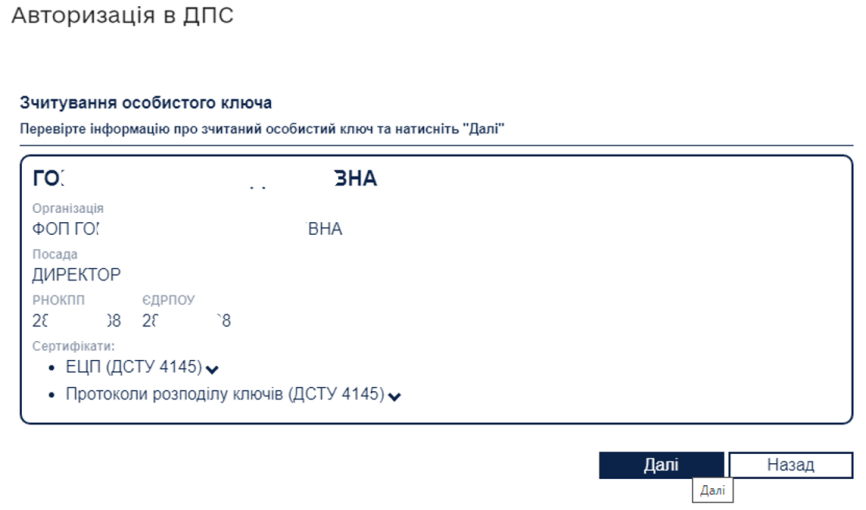 Внимательно читаем/проверяем и жмем далее.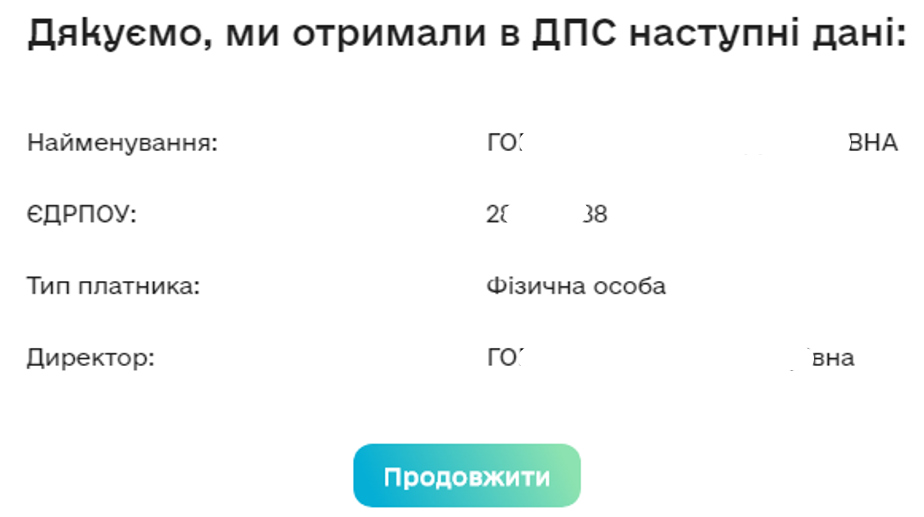 Проверяем – жмем продолжитьВводим почту и пароль, нужны будут для входа в личный кабинет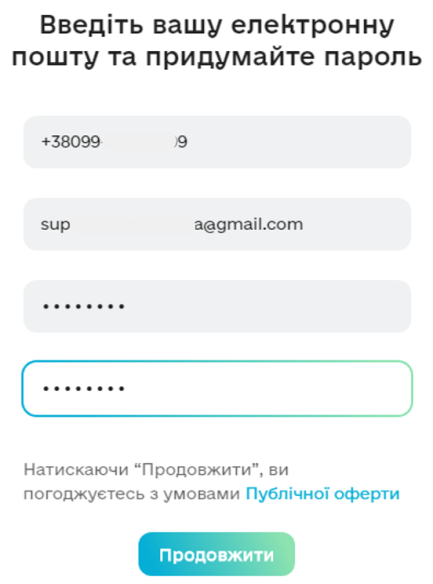 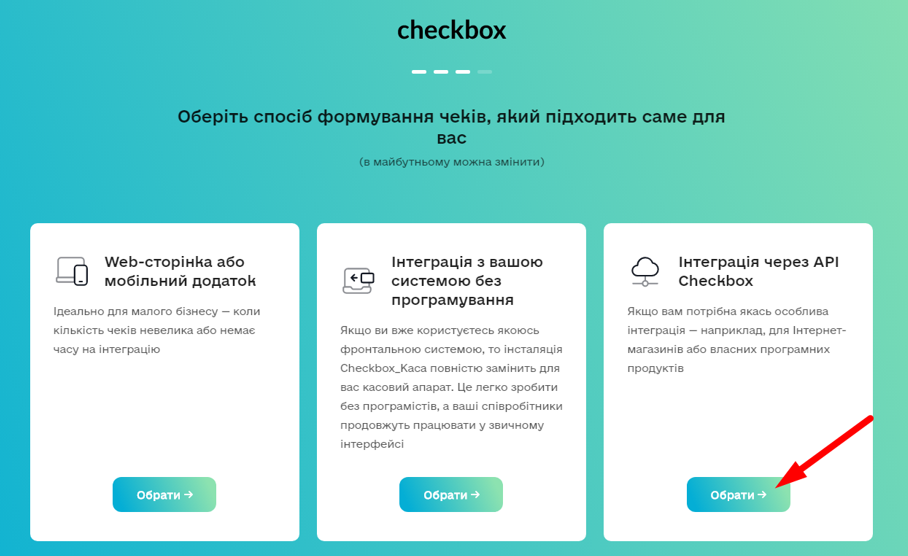 Способ формирования чеков – Интеграция через API CheckboxСпособ формирования чеков – Интеграция через API Checkbox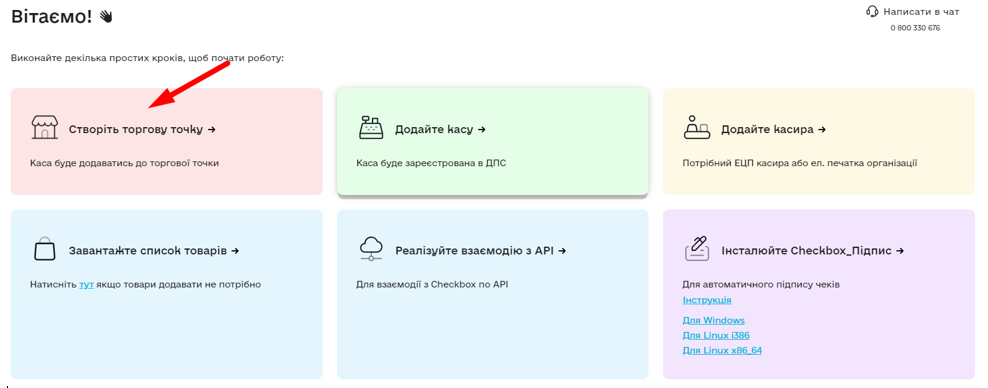 Теперь чекбокс предлагает пройти 6 простых шагов, начинаем с певого и делаем все по порядку.Теперь чекбокс предлагает пройти 6 простых шагов, начинаем с певого и делаем все по порядку.Создаем торговую точку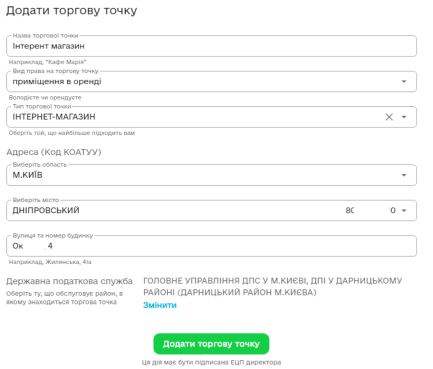 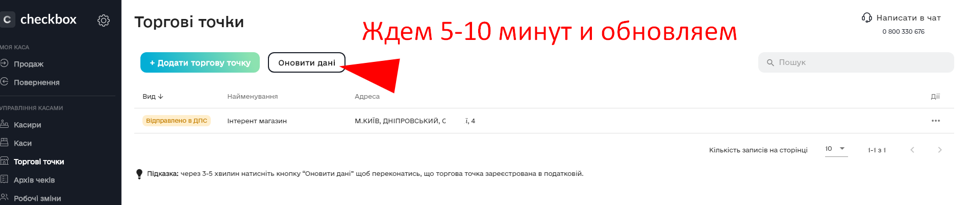 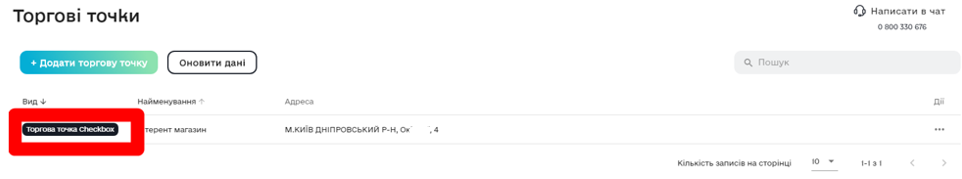 Когда точка зарегистрирована – можно двигаться дальше.Когда точка зарегистрирована – можно двигаться дальше.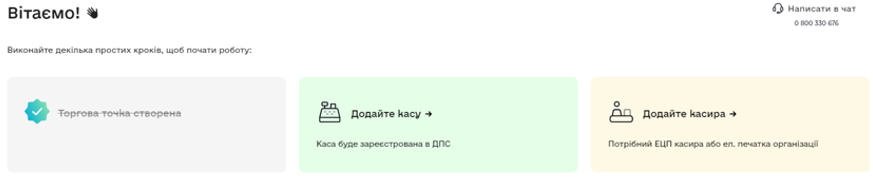 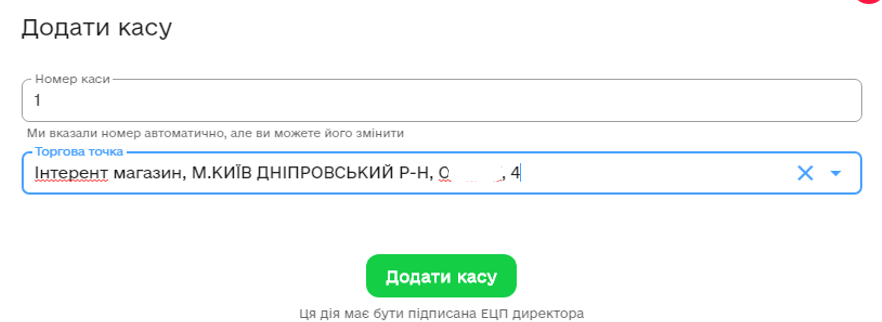 Создаем кассуСоздаем кассу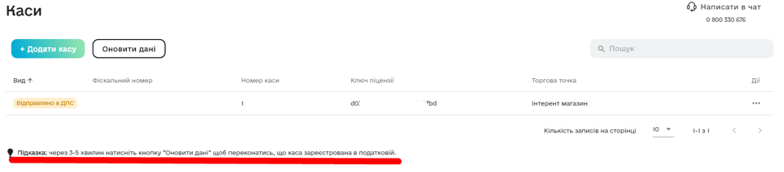 Обратите внимание процедура может занять 3 – 5 минутОбратите внимание процедура может занять 3 – 5 минутЕще бывает – налоговая не регистрирует кассу и возвращает ошибку, вам нужно будет повторно зарегистрировать кассу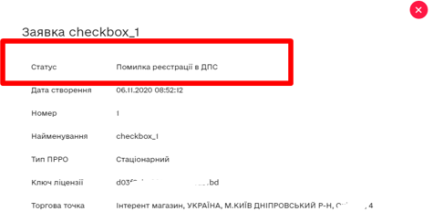 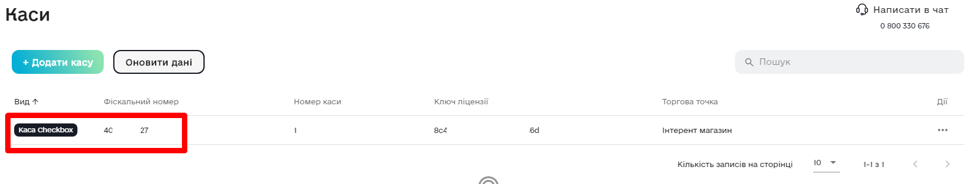 Должно получится так.Должно получится так.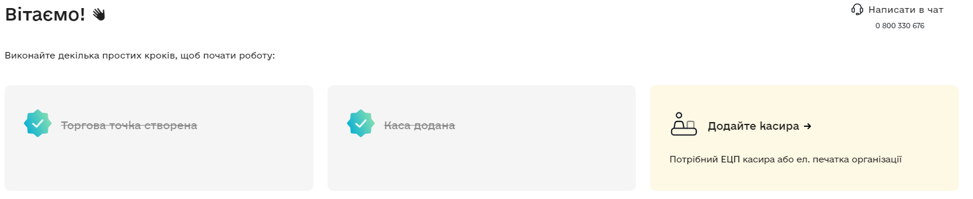 Переходим к следующему шагу.Переходим к следующему шагу.Регистрируем кассира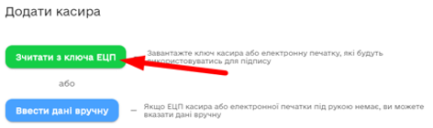 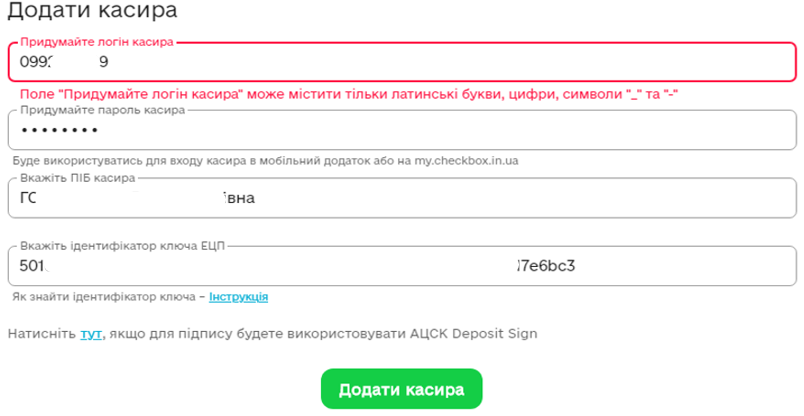 Придумайте логин и пароль – для кассира.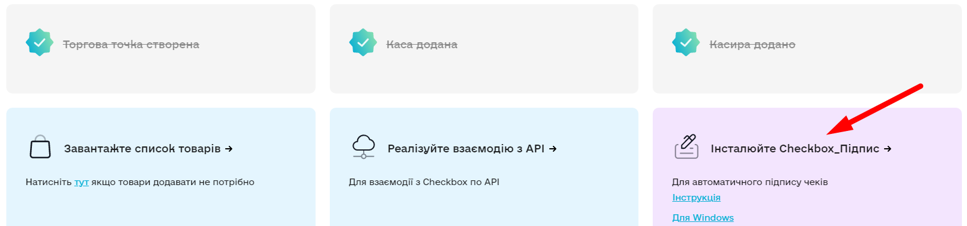  Последний шаг. Установите Чекбокс подпись на локальный компьютер(если у вас много учетных записей - вам будет удобно установить у каждого пользователя, для этого Вам будет нужна помощь администратора) Последний шаг. Установите Чекбокс подпись на локальный компьютер(если у вас много учетных записей - вам будет удобно установить у каждого пользователя, для этого Вам будет нужна помощь администратора)Вам понадобится ключ и пароль. После настройки нужно запустить. Если нажать консоль, то там должно быть так: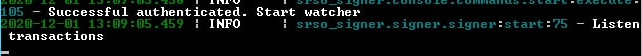 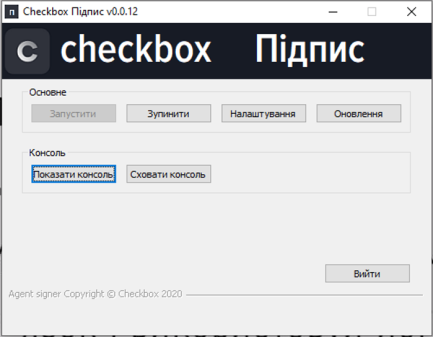 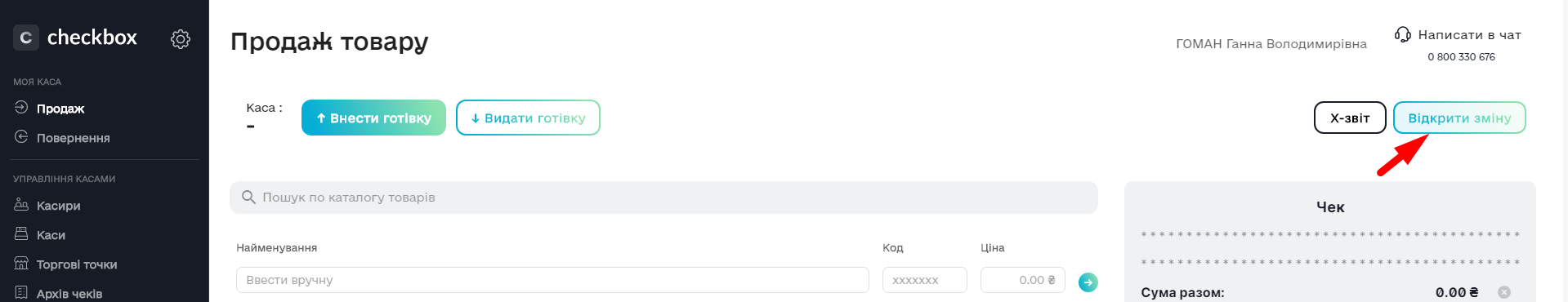 Пробуем открыть смену, если смена открылась – то СУПЕР. Закрываем ее!!!! Очень важно!!!!И переходим к настройкам в TradeCRM.Если смена не открылась – обратитесь, пожалуйста, в поддержку Check Box.Пробуем открыть смену, если смена открылась – то СУПЕР. Закрываем ее!!!! Очень важно!!!!И переходим к настройкам в TradeCRM.Если смена не открылась – обратитесь, пожалуйста, в поддержку Check Box.